Student Login Account Cheat SheetDirections: Below you will find the information you need to determine the username and password for logging on to the school computers, Illuminate HC and your District Google account, which you will need to access the files for this class on Google classroom. You will find both your SSID number and your Permanent ID number in your Aeries account (please use the graphic below to help you locate this information in Aeries).  By the end of class today, you will have all of your login information.  Please keep this in your folder as you will need to use it often in this class – you may also want to take a picture of so you have it on your phone as well.   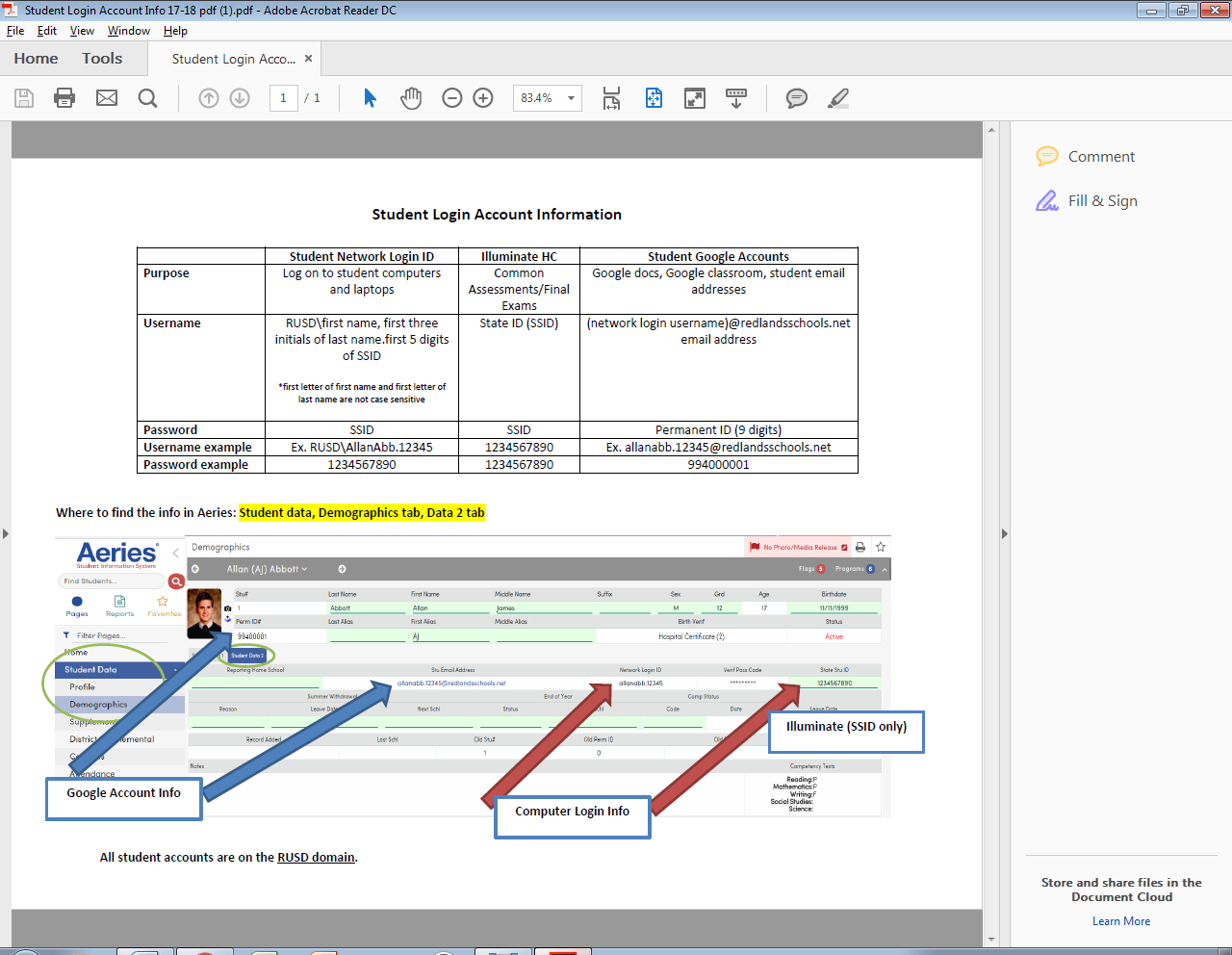 Student Network Login IDIlluminate HCStudent Google AccountsPurposeLog on to student computers and laptopsCommon Assessments/Final ExamsGoogle docs, Google classroom, student email addressesUsernameRUSD\first name, first three initials of last name, period, first 5 digits of SSIDEx: RUSD\AllanAbb.12345State ID (SSID)Ex: 1234567890Email Address: (Network login username)@redlandsschools.net Ex: allanabb.12345@redlandsschools.netPasswordSSIDSSIDPermanent ID (9 digits)MY USERNAMEMY PASSWORD